                        JOB OFFER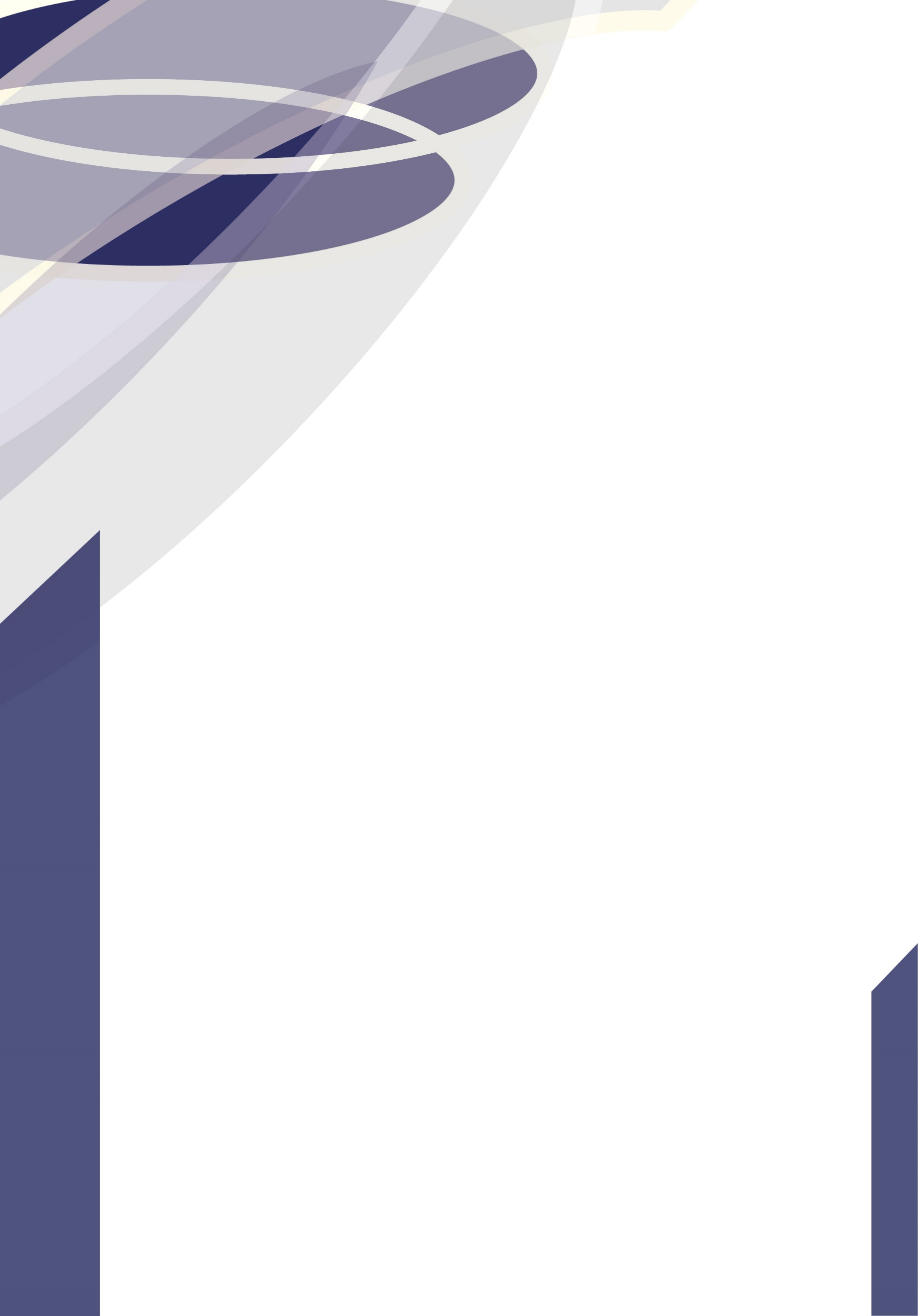 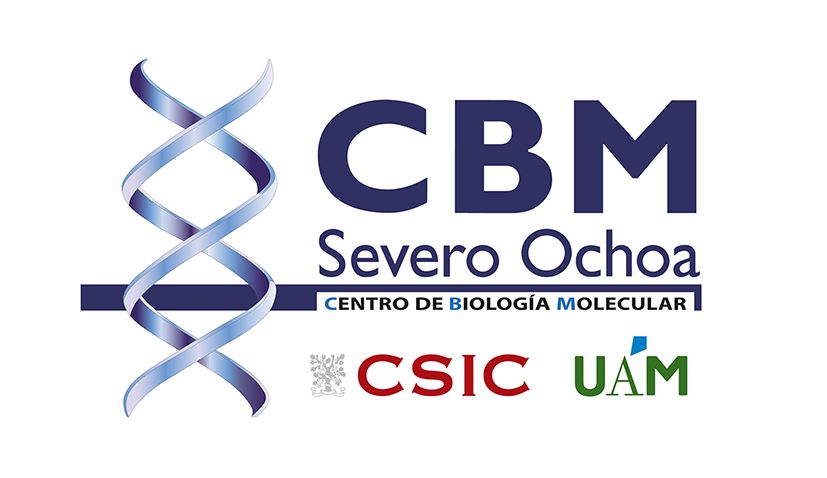 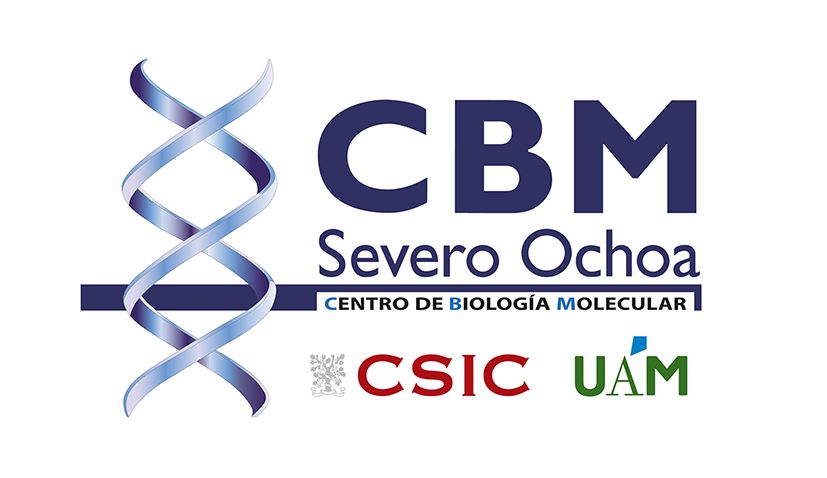                             Date:            PRINCIPAL INVESTIGATOR:    SCIENTIFIC PROGRAM:   JOB OFFER:               PROJECT TITLE:                     PROJECT DESCRIPTION:    DURATION:   Information to be provided upon requestREQUIREMENTS, EXPERIENCE AND ACADEMIC QUALIFICATIONS:  CONTACT:                     DEADLINE:  OTHER INFORMATION:  